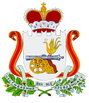 У  К  А  ЗГУБЕРНАТОРА СМОЛЕНСКОЙ ОБЛАСТИот  18.10.2021  № 105 Об         утверждении           состава административной            комиссии Смоленской областиВ соответствии с областным законом «Об административных комиссиях в Смоленской области»п о с т а н о в л я ю:Утвердить прилагаемый состав административной комиссии Смоленской области.Признать утратившими силу:- Указ Губернатора Смоленской области от 11.06.2019 № 45 «Об утверждении состава административной комиссии Смоленской области»;- Указ Губернатора Смоленской области от 13.01.2021 № 2 «О внесении изменений в состав административной комиссии Смоленской области»; - Указ Губернатора Смоленской области от 27.04.2021 № 46 «О внесении изменений в состав административной комиссии Смоленской области».                                                                                                                    А.В. Островский                                                       УТВЕРЖДЕН                                                                    Указом  Губернатора                                                                   Смоленской  области                                                                    от 18.10.2021 № 105СОСТАВадминистративной комиссии Смоленской областиЧлены административной комиссии:ШалаевДмитрий Станиславович -заместитель Губернатора Смоленской области, председатель административной комиссииДемьянова Екатерина Ивановна-заместитель начальника Правового департамента Смоленской области, заместитель председателя административной комиссииЕвсеевВалерий Витальевич-консультант отдела правового, кадрового обеспечения и взаимодействия с административными органами управления финансового обеспечения и правовой работы Департамента Смоленской области по осуществлению контроля и взаимодействию с административными органами, ответственный секретарь административной комиссииДергачевИгорь Владимирович-заместитель руководителя аппарата 
Уполномоченного по правам человека в Смоленской области (по согласованию)КовалевЮрий ИвановичКожанова Ирина  Андреевна--начальник отдела кадров, правовой работы и документооборота Департамента Смоленской области по культурепредседатель комитета Смоленской областной Думы по вопросам местного самоуправления, государственной службы и связям с общественными организациями (по согласованию)МоргуновАндрей ВикторовичСавенок Юлия НиколаевнаШаврина Екатерина Владимировна--     -председатель Комиссии Смоленской областной Думы по Регламенту Смоленской областной Думы и депутатской этике (по согласованию)начальник отдела правового обеспечения микрокредитной компании «Смоленский областной фонд поддержки предпринимательства» (по согласованию)начальник отдела совершенствования государственного управления Департамента цифрового развития Смоленской области 